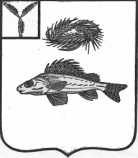 СОВЕТ
МИУССКОГО МУНИЦИПАЛЬНОГО ОБРАЗОВАНИЯЕРШОВСКОГО МУНИЦИПАЛЬНОГО РАЙОНА САРАТОВСКОЙ ОБЛАСТИРЕШЕНИЕ16.03.2018 года                       №  96–177                         с. Миусс«Об утверждении Порядка предоставлениянормативных правовых актов (проектовнормативных правовых актов) Совета Миусского МО Ершовского МР в прокуратуру Ершовского района»	В соответствии с Федеральным законом от 06.10.2003 года № 131 – ФЗ «Об общих принципах организации местного самоуправления в Российской Федерации», Федеральным законом от 17.07.2009 года № 172 – ФЗ «Об антикоррупционной экспертизе нормативных правовых актов», администрации Миусского муниципального образования,РЕШИЛ:Утвердить Порядок предоставления нормативных правовых актов администрации Миусского муниципального образования, в прокуратуру Ершовского района.Настоящее Решение вступает в силу со дня его опубликования (обнародования).Глава Миусского МО    	                                                Т.Ю. Лосева ПОРЯДОКпредоставления нормативных правовых актов (проектов нормативных правовых актов) Совета Миусского МО Ершовского МР в прокуратуру Ершовского районаНастоящий порядок предоставления нормативных правовых актов (проектов нормативных правовых актов) Совета Миусского МО в прокуратуру Ершовского района (далее – Порядок) разработан в целях организации взаимодействия прокуратуры Ершовского района и Совета Миусского МО по вопросу обеспечения законности принимаемых Советом Миусского МО нормативных правовых актов и проведения антикоррупционной экспертизы нормативных правовых актов и их проектов, в целях обеспечения законности при разработке и принятии нормативных правовых актов Совета Миусского МО, в целях оказания содействия Совету Миусского МО в разработке проектов правовых актов, совершенствования механизма нормотворчества.Проекты нормативных правовых актов Совета Миусского МО не позднее, чем за 10 дней до предполагаемой даты их принятия, предоставляются в прокуратуру Ершовского района для проведения проверки соответствия действующему законодательству,  антикоррупционной экспертизы.Нормативные правовые акты Совета Миусского МО в течение десяти дней с даты подписания, предоставляются в прокуратуру Ершовского района.УТВЕРЖДЕНрешением Совета Миусского МОот 16.03.2018 года № 96–177 